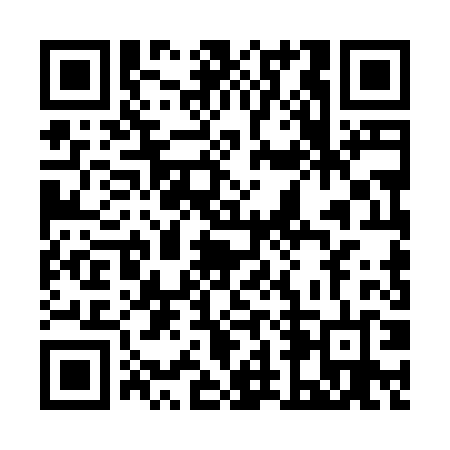 Ramadan times for Raab, AustriaMon 11 Mar 2024 - Wed 10 Apr 2024High Latitude Method: Angle Based RulePrayer Calculation Method: Muslim World LeagueAsar Calculation Method: ShafiPrayer times provided by https://www.salahtimes.comDateDayFajrSuhurSunriseDhuhrAsrIftarMaghribIsha11Mon5:405:407:321:194:257:087:088:5312Tue5:385:387:301:194:267:107:108:5513Wed5:355:357:271:194:287:117:118:5714Thu5:335:337:251:194:297:137:138:5915Fri5:305:307:231:184:307:157:159:0116Sat5:285:287:201:184:317:177:179:0317Sun5:255:257:181:184:327:187:189:0518Mon5:235:237:161:174:337:207:209:0619Tue5:205:207:141:174:347:227:229:0820Wed5:185:187:111:174:357:237:239:1021Thu5:155:157:091:174:367:257:259:1222Fri5:125:127:071:164:377:277:279:1423Sat5:105:107:041:164:387:287:289:1624Sun5:075:077:021:164:397:307:309:1825Mon5:045:047:001:154:407:327:329:2026Tue5:025:026:581:154:417:347:349:2227Wed4:594:596:551:154:427:357:359:2428Thu4:564:566:531:144:437:377:379:2729Fri4:534:536:511:144:447:397:399:2930Sat4:514:516:481:144:457:407:409:3131Sun5:485:487:462:145:468:428:4210:331Mon5:455:457:442:135:468:448:4410:352Tue5:425:427:422:135:478:458:4510:373Wed5:395:397:392:135:488:478:4710:404Thu5:375:377:372:125:498:498:4910:425Fri5:345:347:352:125:508:508:5010:446Sat5:315:317:332:125:518:528:5210:467Sun5:285:287:302:125:528:548:5410:498Mon5:255:257:282:115:538:558:5510:519Tue5:225:227:262:115:538:578:5710:5310Wed5:195:197:242:115:548:598:5910:56